Sites and EBMUD Meeting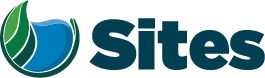 AgendaOur Core Values – Safety, Trust and Integrity, Respect for Local Communities, Environmental Stewardship, Shared Responsibility and Shared Benefits, Accountability and Transparency, Proactive Innovation, Diversity and Inclusivity
Our Commitment – To live up to these values in everything we doOur Core Values – Safety, Trust and Integrity, Respect for Local Communities, Environmental Stewardship, Shared Responsibility and Shared Benefits, Accountability and Transparency, Proactive Innovation, Diversity and Inclusivity
Our Commitment – To live up to these values in everything we doOur Core Values – Safety, Trust and Integrity, Respect for Local Communities, Environmental Stewardship, Shared Responsibility and Shared Benefits, Accountability and Transparency, Proactive Innovation, Diversity and Inclusivity
Our Commitment – To live up to these values in everything we doOur Core Values – Safety, Trust and Integrity, Respect for Local Communities, Environmental Stewardship, Shared Responsibility and Shared Benefits, Accountability and Transparency, Proactive Innovation, Diversity and Inclusivity
Our Commitment – To live up to these values in everything we doOur Core Values – Safety, Trust and Integrity, Respect for Local Communities, Environmental Stewardship, Shared Responsibility and Shared Benefits, Accountability and Transparency, Proactive Innovation, Diversity and Inclusivity
Our Commitment – To live up to these values in everything we doOur Core Values – Safety, Trust and Integrity, Respect for Local Communities, Environmental Stewardship, Shared Responsibility and Shared Benefits, Accountability and Transparency, Proactive Innovation, Diversity and Inclusivity
Our Commitment – To live up to these values in everything we doOur Core Values – Safety, Trust and Integrity, Respect for Local Communities, Environmental Stewardship, Shared Responsibility and Shared Benefits, Accountability and Transparency, Proactive Innovation, Diversity and Inclusivity
Our Commitment – To live up to these values in everything we doOur Core Values – Safety, Trust and Integrity, Respect for Local Communities, Environmental Stewardship, Shared Responsibility and Shared Benefits, Accountability and Transparency, Proactive Innovation, Diversity and Inclusivity
Our Commitment – To live up to these values in everything we doMeeting Information:Meeting Information:Meeting Information:Meeting Information:Meeting Information:Meeting Information:Meeting Information:Meeting Information:Date:Location:Microsoft TeamsMicrosoft TeamsMicrosoft TeamsMicrosoft TeamsStart Time:9:00 9:00 Finish Time:11:00 11:00 11:00 11:00 Purpose:Current status of environmental planning for the Sites Reservoir Project and possible implications/effects to EBMUD resources and facilitiesCurrent status of environmental planning for the Sites Reservoir Project and possible implications/effects to EBMUD resources and facilitiesCurrent status of environmental planning for the Sites Reservoir Project and possible implications/effects to EBMUD resources and facilitiesCurrent status of environmental planning for the Sites Reservoir Project and possible implications/effects to EBMUD resources and facilitiesCurrent status of environmental planning for the Sites Reservoir Project and possible implications/effects to EBMUD resources and facilitiesCurrent status of environmental planning for the Sites Reservoir Project and possible implications/effects to EBMUD resources and facilitiesCurrent status of environmental planning for the Sites Reservoir Project and possible implications/effects to EBMUD resources and facilitiesMeeting Participants:Meeting Participants:Meeting Participants:Meeting Participants:Meeting Participants:Meeting Participants:Meeting Participants:Meeting Participants:Ben Bray, EBMUDJose Setka, EBMUDLena Tam, EBMUDMichael Tognolini, EBMUDMichelle Workman, EBMUDBen Bray, EBMUDJose Setka, EBMUDLena Tam, EBMUDMichael Tognolini, EBMUDMichelle Workman, EBMUDAli Forsythe, Sites ProjectMike Hendrick, ICFErin Heydinger, HDRRob Leaf, JacobsAli Forsythe, Sites ProjectMike Hendrick, ICFErin Heydinger, HDRRob Leaf, JacobsAli Forsythe, Sites ProjectMike Hendrick, ICFErin Heydinger, HDRRob Leaf, JacobsAli Forsythe, Sites ProjectMike Hendrick, ICFErin Heydinger, HDRRob Leaf, JacobsJim Lecky, ICFSteve Micko, JacobsJohn Spranza, HDR Darren last name, MBKJim Lecky, ICFSteve Micko, JacobsJohn Spranza, HDR Darren last name, MBKAgenda:Agenda:Agenda:Agenda:Agenda:Agenda:Agenda:Agenda:Discussion TopicDiscussion TopicDiscussion TopicDiscussion TopicDiscussion TopicTopic LeaderTopic LeaderTime AllottedIntroductionsIntroductionsIntroductionsIntroductionsIntroductionsGroupGroup10 minsMeeting Overview / Agenda ReviewMeeting Overview / Agenda ReviewMeeting Overview / Agenda ReviewMeeting Overview / Agenda ReviewMeeting Overview / Agenda ReviewAliAli5 minsProject OverviewFacilitiesOperationsProject OverviewFacilitiesOperationsProject OverviewFacilitiesOperationsProject OverviewFacilitiesOperationsProject OverviewFacilitiesOperationsAli / ErinAli / Erin20 minsModeling ApproachModeling ApproachModeling ApproachModeling ApproachModeling ApproachSteveSteve10 minsAnalysis ResultsSacramento Changes in Lower River FlowsChanges in Delta Flows and SalinityAquatic Resources EvaluationAnalysis ResultsSacramento Changes in Lower River FlowsChanges in Delta Flows and SalinityAquatic Resources EvaluationAnalysis ResultsSacramento Changes in Lower River FlowsChanges in Delta Flows and SalinityAquatic Resources EvaluationAnalysis ResultsSacramento Changes in Lower River FlowsChanges in Delta Flows and SalinityAquatic Resources EvaluationAnalysis ResultsSacramento Changes in Lower River FlowsChanges in Delta Flows and SalinityAquatic Resources EvaluationSteve/MikeSteve/Mike20 minsRDEIR/SDEIS Aquatic Impact DeterminationsRDEIR/SDEIS Aquatic Impact DeterminationsRDEIR/SDEIS Aquatic Impact DeterminationsRDEIR/SDEIS Aquatic Impact DeterminationsRDEIR/SDEIS Aquatic Impact DeterminationsJohn / MikeJohn / Mike15 minsPlanning and Permitting Considerations/ScheduleRevised Draft EIR/Supplemental Draft EISKey Permits (ESA, CESA, water right application)Planning and Permitting Considerations/ScheduleRevised Draft EIR/Supplemental Draft EISKey Permits (ESA, CESA, water right application)Planning and Permitting Considerations/ScheduleRevised Draft EIR/Supplemental Draft EISKey Permits (ESA, CESA, water right application)Planning and Permitting Considerations/ScheduleRevised Draft EIR/Supplemental Draft EISKey Permits (ESA, CESA, water right application)Planning and Permitting Considerations/ScheduleRevised Draft EIR/Supplemental Draft EISKey Permits (ESA, CESA, water right application)Ali/JohnAli/John15 minsAdditional Topics Additional Topics Additional Topics Additional Topics Additional Topics GroupGroup15 minsAction Items and Next StepsAction Items and Next StepsAction Items and Next StepsAction Items and Next StepsAction Items and Next StepsGroupGroup5 mins